VESOLJE:Kaj je vesolje?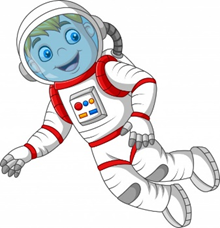 Kdaj in kako je vesolje nastalo?Katera nebesna telesna poznaš. Na kratko jih opiši.Kakšna je razlika med zvezdami in planeti?Kako se imenuje naša galaksija? Kaj je to luna/satelit? Kaj je to naravni satelit? Poznaš katerega?Kako merimo razdalje v vesolju?OSONČJE:Iz katerih nebesnih teles je sestavljeno naše osončje? Poimenuj jih.Določi Zemljin vesoljski naslov (kje v vesolju se Zemlja nahaja).RAZISKOVANJE VESOLJA:Kako so raziskovali vesolje pred davnimi časi in katero odkritje je pripomoglo k velikemu napredku v raziskovanju vesolja?Kako raziskujemo vesolje v današnjem času? Kakšen pomen ima to za nas?OBLIKA IN ZGRADBA ZEMLJE:Kaj je geoid?Naštej nekaj primerov, kako dokazujemo Zemljino okroglo obliko.Kakšno vlogo opravlja gravitacijska sila/sila teže/privlačna sila Zemlje? Iz katerih plasti je sestavljena Zemlja? Kaj je zanje značilno?KOPNO IN VODA:Kolikšen delež Zemlje je pokrit z vodo? Kako to razberemo iz zemljevida ali globusa?Opiši vodni krog na Zemlji.Naštej celine po velikosti in jih pokaži na karti sveta. Naštej oceane po velikosti in jih pokaži na karti sveta.OBLIKE POVRŠJA:Katere površinske reliefne oblike poznaš? Vsako na kratko opiši.Katere reliefne oblike imamo tudi v Sloveniji? Pomagaj si z zemljevidom Slovenije in izpiši nekaj njihovih imen.Kaj je nadmorska/absolutna višina?Kaj je relativna višina? Kako jo izračunamo?ZNAČILNOSTI CELIN:Kako določimo razčlenjenost obal? Katera celina ima najbolj razčlenjeno obalo? Kako bi dokazal, da je temu res tako?Katere so prevladujoče reliefne oblike na posameznih celinah? Pomagaj si z atlasom. POSELITEV:Kakšni so pogoji za življenje ljudi ob in na morjih, rekah jezerih in v notranjosti? Kakšno vlogo pri poselitvi igrajo reliefne oblike?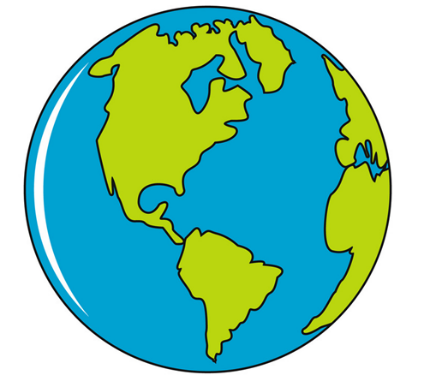 Naštej najgosteje poseljena območja na svetu. Pomagaj si z zemljevidom.Kje so v Sloveniji najugodnejše naravne razmere za poselitev in zakaj?